TechAnkara Proje Pazarı 2022 Başvuruları Açıldı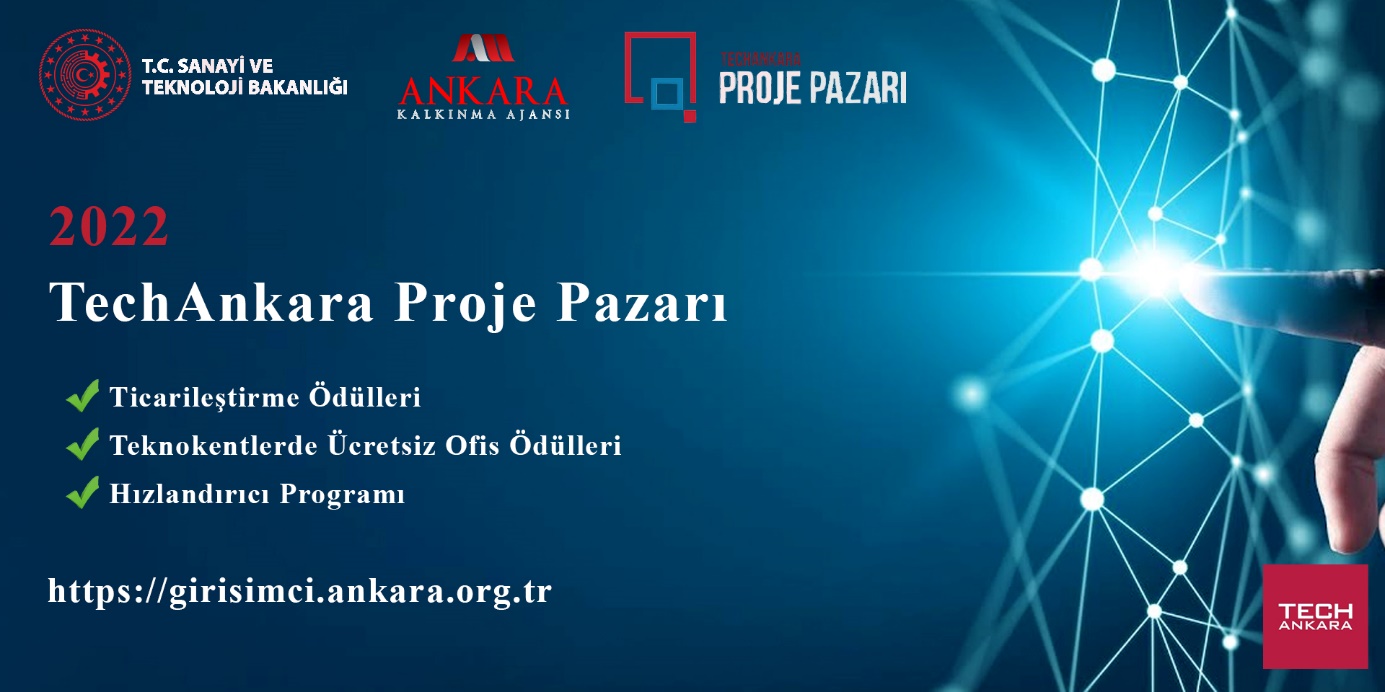 Bu yıl onuncusu düzenlenecek olan TechAnkara Proje Pazarı için proje başvuruları açıldı.Başvuru ŞartlarıTechAnkara Proje Pazarı 2022'ye "yenilikçi" projelerin başvurusu beklenmektedir.Teknoloji odaklı projeler ve prototip aşamasını tamamlamış olan projeler önceliklidir.Başvuru için herhangi bir tüzel kişilik aranmamaktadır.BaşvuruTechAnkara Proje Pazarı 2022'nin başvuruları Ankara Girişim Portalı üzerinden alınacaktır.Proje Başvuru Sayfası Linki: https://girisimci.ankaraka.org.tr/tr/techankara-proje-pazari-2022_44.htmlTakvim01 Nisan-20 Mayıs 2022: Proje Başvurularının Kabulü21 Mayıs-13 Haziran 2022: Projelerin Jüri Değerlendirmeleri20 Haziran 2022: İlk 100 Projelerin İlanı26 Eylül 2022: TechAnkara Proje Pazarı 2022Girişimci başvuruları için son gün 20 Mayıs 2022 Pazartesi TSİ saat 23:59'dur.Başvuruların DeğerlendirilmesiProjeler 21 Mayıs-13 Haziran 2022 tarihleri arasında jüri üyeleri tarafından;YenilikçilikTicarileşme PotansiyeliPazar PotansiyeliSosyal ve/veya Çevresel FaydaTakımbaşlıklarında puanlandırılacaktır.İlk 100'de Yer Alan Projelerin İlanıJürinin değerlendirmeleri sonucu belirlenen ilk 100 proje, 20 Haziran 2022 Pazartesi günü;Ankara Kalkınma Ajansı resmi web sitesinde (https://www.ankaraka.org.tr),Ankara Girişimcilik Portalı’nda (https://girisimci.ankaraka.org.tr),TechAnkara Proje Pazarı web sitesinde (http://www.ankaraprojepazari.com/)ilan edilecek, ayrıca proje sahiplerine bilgilendirme yapılacaktır.ÖdüllerEtkinlikte, Ankara Kalkınma Ajansı ve ekosistemin önemli aktörleri tarafından çeşitli ödüller verilecektir:Birinciye 80.000 TL ticarileşme desteğiİkinciye 60.000 TL ticarileşme desteğiÜçüncüye 40.000 TL ticarileşme desteğiMesleki Eğitim Özel Ödülü: 20.000 TLTeknik Eğitim Özel Ödülü: 20.000 TLBir girişimciye Ankara Üniversitesi Teknopark'ta 1 yıl boyunca ücretsiz ofisBir girişimciye Bilkent Cyberpark'ta 1 yıl boyunca ücretsiz ofisBir girişimciye Gazi Teknopark'ta 1 yıl boyunca ücretsiz ofisBir girişimciye Hacettepe Teknokent'te 1 yıl boyunca ücretsiz ofisÜç girişimciye Ostim Teknopark’ta 1 yıl boyunca; Kuluçka Merkezi ortak alanında ücretsiz kullanım hakkı ve Prota Teknoloji Üretim Atölyesi’ne ücretsiz üyelikBir girişimciye ODTÜ Teknokent'te 1 yıl boyunca ücretsiz ofisÜç girişimciye Teknopark Ankara Kuluçka Merkezi ortak kullanım alanında 1 yıl boyunca ücretsiz ofisBir girişimciye Çankaya Üniversitesi TTO'da 1 yıl boyunca ücretsiz ofis20 girişimciye TechAnkara Girişimcilik Merkezi'nde bir yıl boyunca ücretsiz işlikİlk 10 girişimciye TechAnkara Hızlandırıcı Programıİlk 100'e giren girişimcilere, etkinlik günü yatırımcılarla B2B görüşme imkanıİletişimSorularınız için tapp@ankaraka.org.tr e-posta adresini kullanabilir; Ankara Kalkınma Ajansı’nın 0312 310 03 00 numaralı telefonundan Yatırım Destek Ofisi ile irtibata geçebilirsiniz.